TEST DIAGNOZUJĄCY DLA KLASY IBr- CZERWIECPodaj dwa pozytywne skutki mechanizacji rolnictwa.                                0–2 p    ……………………………………………………………………………………………………………………………………………………………………………………………………………………………………………………………………………………………………………………………………………………………………………………………………………………………………………………………………………………………………………Podkreśl odnawialne źródła energii.                                                         0–2 p.energia wiatru, ropa naftowa, uran, torf, 
energia pływów, łupki bitumiczne Dokonaj analizy wykresu i oceń wielkość międzynarodowego obrotu handlowego w Polsce na tle innych krajów.                                             0–1 p.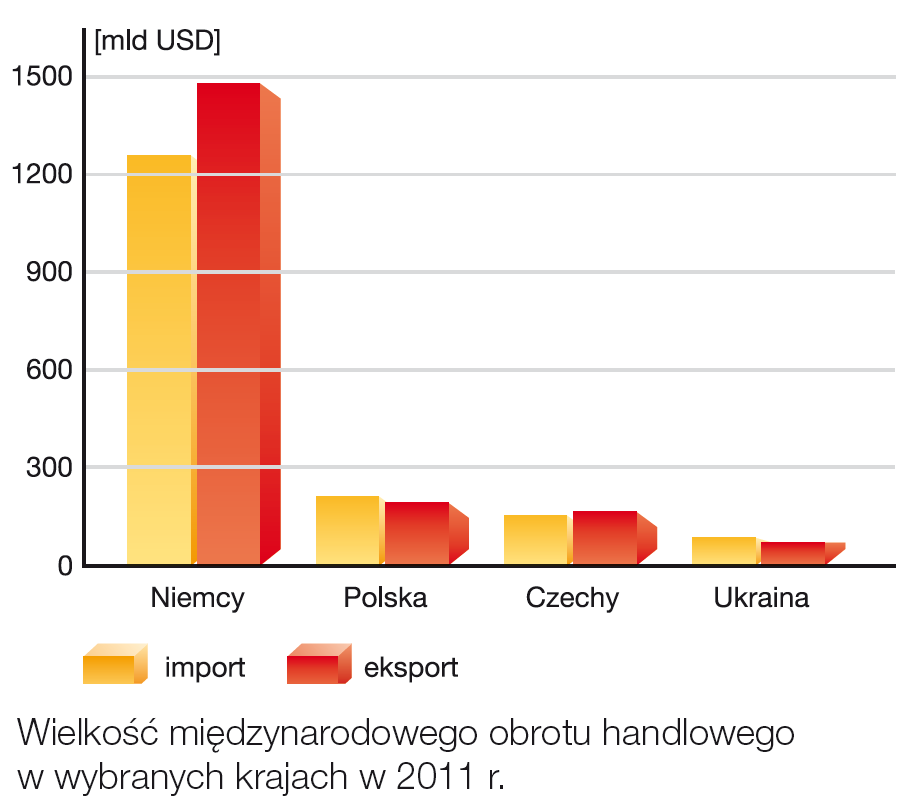 ……………………………………………………………………………………………………………………………………………………………………………………………………..……………………………………………………………………….Na podstawie informacji zawartych w tabeli oceń dostępność internetu w naszym kraju na tle wybranych państw UE. 	                                0–1 p.………….…………………………………………………………………………………………………………………………………………………………………………………………………………………………………………………………………………………...5. Wśród podanych przyczyn migracji podkreśl te, które dotyczą migracji wymuszonych. 	                                                               0–2 p.a) Poszukiwanie lepiej płatnej pracy.b) Klęska żywiołowa, np. susza, trzęsienie ziemi.c) Wojna lub jej zakończenie. d) Chęć poprawy standardu życia.e) Podjęcie nauki na uniwersytecie za granicą.f) Niestabilna sytuacja polityczna w kraju. Liczba użytkowników internetu na 100 osóbLiczba użytkowników internetu na 100 osóbLiczba użytkowników internetu na 100 osóbLiczba użytkowników internetu na 100 osóbLiczba użytkowników internetu na 100 osóbLiczba użytkowników internetu na 100 osóbLiczba użytkowników internetu na 100 osóbLiczba użytkowników internetu na 100 osóbLiczba użytkowników internetu na 100 osóbLiczba użytkowników internetu na 100 osóbBułgariaCzechyDaniaFrancjaGrecjaLitwaPolskaNiemcySzwecjaWęgry55,075,093,083,056,058,365,984,094,072,0